PONEDJELJAK 22.11.2021. PRIRODA I DRUŠTVO – SVI UČENICIMOJA ŽUPANIJA JE ________________________ZAOKRUŽI ZASTAVU MEĐIMURSKE ŽUPANIJE: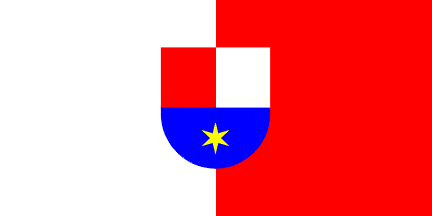 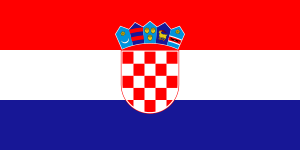 ZAOKRUŽI GLAVNI GRAD MEĐIMURSKE ŽUPANIJE:PRELOG NEDELIŠĆE MURSKO SREDIŠĆE  ČAKOVECNAPIŠI TRI GRADA U MEĐIMURSKOJ ŽUPANIJI:_______________, _______________,_________________________ NAPIŠI KOJE SU DVIJE RIJEKE U MEĐIMURSKOJ ŽUPANIJI:_________________  I  _______________.ZAOKRUŽI DRŽAVE KOJIMA GRANIČI NAŠA ŽUPANIJA:SRBIJA   SLOVENIJA AUSTRIJA   ITALIJA  MAĐARSKAOBOJI NA KARTI GDJE SE NALAZI NAŠA ŽUPANIJA: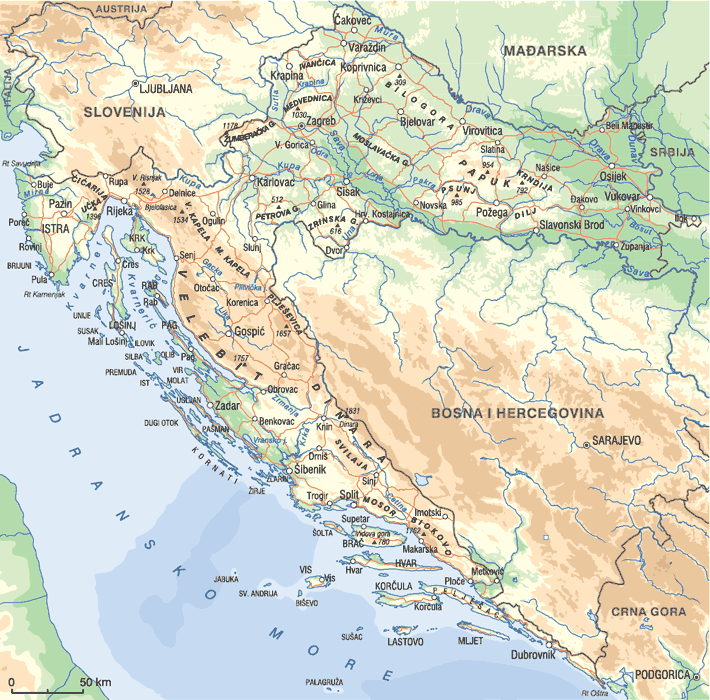 PROČITAJ IME TVRTKE  I NAPIŠI NA CRTU ŠTO ONI PRIOZVODE:PIPO PERUTNINA PTUJ/ČAKOVEC______________________________________VAJDA / PIVAC_____________________________________CENTROMETAL________________________ČATEKS_________________________________LETINA________________________________CALCEDONIA_____________________________